Fourth Sunday after Epiphany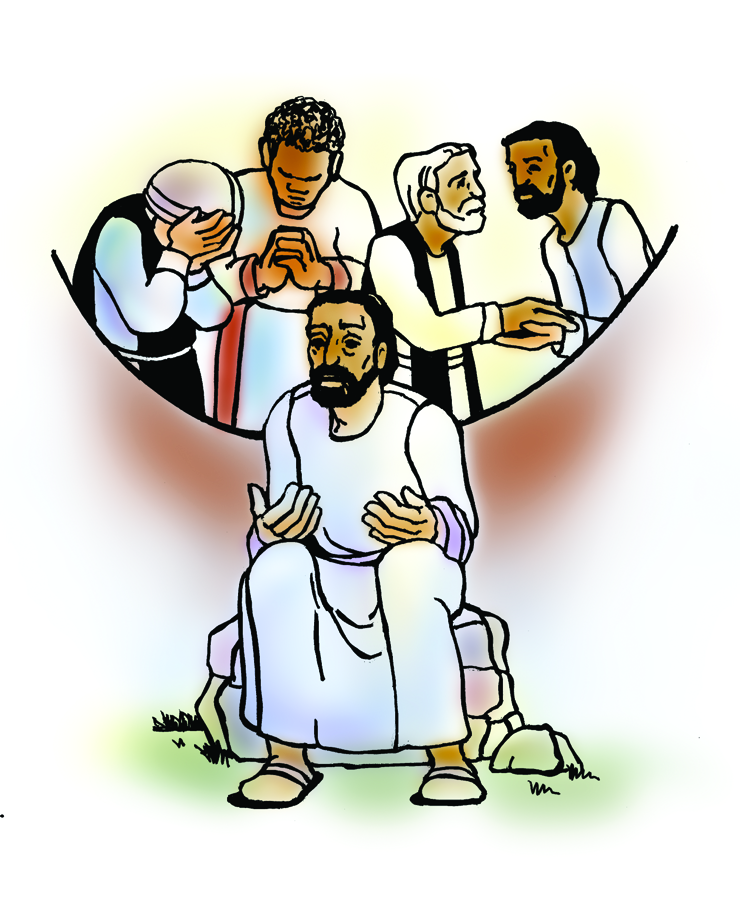  10:00January 29, 2023  Zion Lutheran Church	Camas, WashingtonMinisters: the entire congregationRev. Christopher HogstadPam Ensley, Youth Minister Patricia Hagensen, Administrative AssistantChurch office 360-834-4201 email  info@zionluthcamas.org   Hours:   Mon 8-12:00, Tues-Fri 8-5:00“As a welcoming Body of Christ, we celebrate and share God’s saving grace for all.”We welcome all who worship with us. Because we enjoy knowing who is with us on Sunday mornings we ask that you sign your name, address, etc. on the Friendship Pads as they are being distributed. Please note the names of those sitting around you and following the service introduce yourselves.Holy Communion: All are invited to share in Holy Communion. Wine is served, but grape juice is available. To receive grape juice simply lift your index finger when the communion assistant stands before you. Gluten-free wafers are available – please ask. Children are invited forward with their families to receive either communion or a blessing. After receiving the bread and wine you may return to your seat using the side aisles. If you commune, please check the appropriate box in the Friendship Pad that your communion may be recorded.Children are invited and strongly encouraged to attend worship. Children’s packets are available and can be picked up from the ushers. Please return children’s packets following the service. Refreshments are served in the Social Hall following the service. Check the Zion Weekly (blue insert) for the calendar and upcoming activities. You are invited to participate in these ministries or any other program we offer during the week. INTRODUCTIONWho are the blessed ones of God? For Micah, they are those who do justice, love kindness, and walk humbly with God. For Paul, they are the ones who find wisdom in the weakness of the cross. For Jesus, they are the poor, the meek, the merciful, the pure in heart, the peacemakers, those who mourn, and those who hunger for righteousness. In baptism we find our blessed identity and calling in this countercultural way of living and serving.Prelude           	   Gary RitterWelcome and AnnouncementsGATHERINGStand – if standing is difficult please feel free to remain seatedConfession and ForgivenessP:	Blessed be the holy Trinity, ☩ one God, who makes all things 	new, whose mercy endures forever. Amen.P:	Trusting in God’s mercy, let us confess our sin.Silence is kept for reflectionP:	Holy One, source of our renewal,C:	we confess that we are wrapped up in sin, and cannot free 	ourselves. We have not practiced your righteousness. Our 	hearts have turned away from you. For the sake of the world 	you so love, forgive us, that we may be reconciled to one 	another for the glory of your holy name. Amen.P:	Thus says our God: “The former things have come to pass and 	new things I now declare.” God’s mercy makes us new. We 	are forgiven in the name of ☩ Christ our Savior. Amen.Opening Hymn                     “Gather Us In”	Number 532	1.	Here in this place the new light is streaming, now is the 		darkness vanished away; see in this space our fears and our 		dreamings brought here to you in the light of this day. Gather 		us in, the lost and forsaken, gather us in, the blind and the 		lame; call to us now, and we shall awaken, we shall arise at 		the sound of our name. -2-2.	We are the young, our lives are a myst’ry, we are the old who 	yearn for your face; we have been sung throughout all of hist’ry, 	called to be light to the whole human race. Gather us in, the rich	and the haughty, gather us in, the proud and the strong; give us	a heart, so meek and so lowly, give us the courage to enter the 	song.3.	Here we will take the wine and the water, here we will take the 	bread of new birth, here you shall call your sons and your 	daughters, call us anew to be salt for the earth. Give us to drink	the wine of compassion, give us to eat the bread that is you; 	nourish us well, and teach us to fashion lives that are holy and 	hearts that are true.4.	Not in the dark of buildings confining, not in some heaven, light 	years away – but here in this place the new light is shining, now	is the kingdom, and now is the day. Gather us in and hold us	forever, gather us in and make us your own, gather us in, all	peoples together, fire of love in our flesh and our bone.Greeting P:     The grace of our Lord Jesus Christ, the love of God, and the 	communion of the Holy Spirit be with you all.  And also with you.Kyrie	Page 147A: 	In peace, let us pray to the Lord.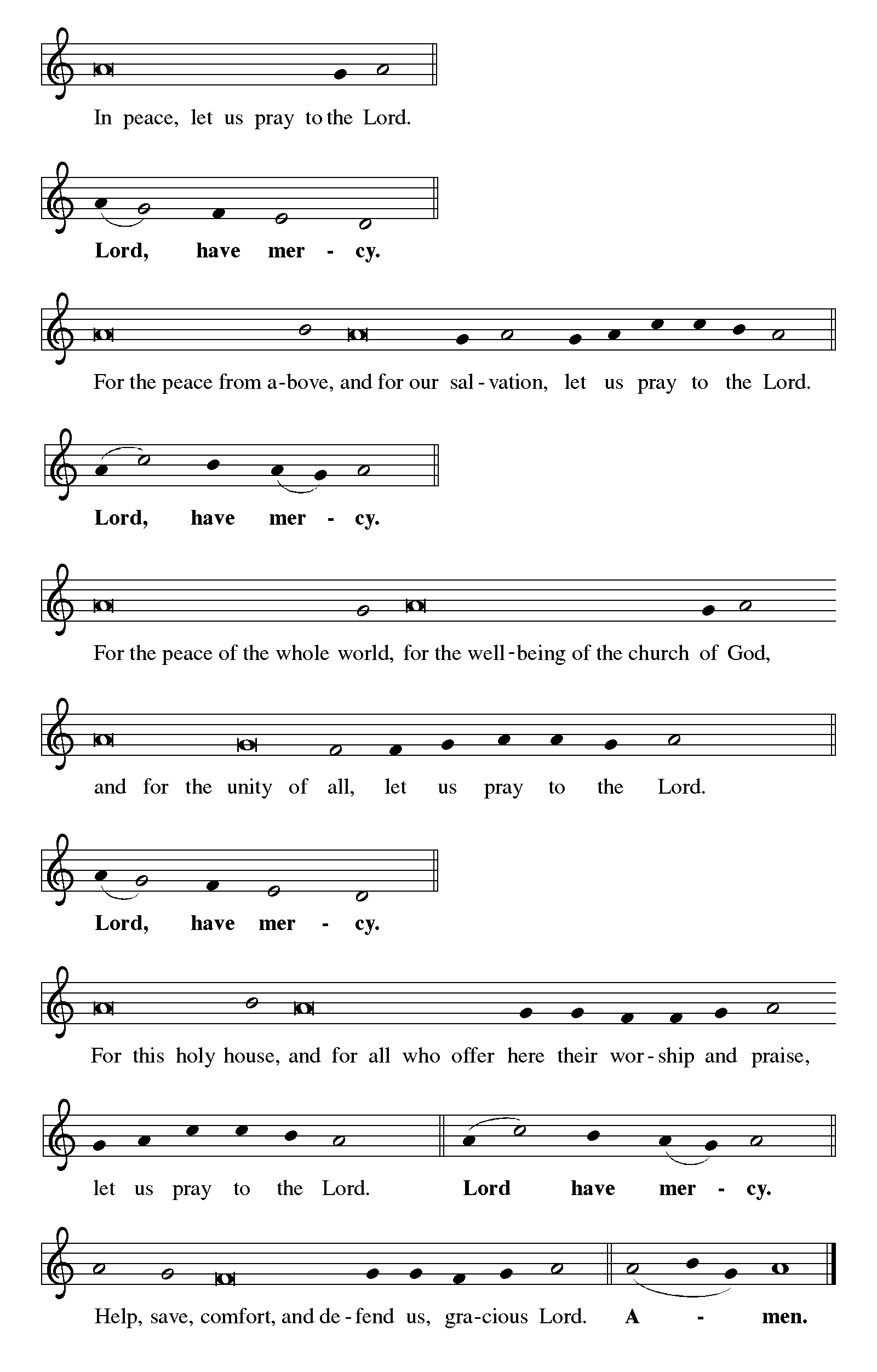 C: 	A:	For the peace from above, and for our salvation, let us pray to 	the Lord. A:	For the peace of the whole world, for the well-being of the 	church of God, and for the unity of all, let us pray to the Lord.A:	For this holy house, and for all who offer here their worship and 	praise, let us pray to the Lord.A:	Help, save, comfort, and defend us, gracious Lord.C:Hymn of Praise	 Page 149-150A:  This is the feast of victory for our God. Alleluia.	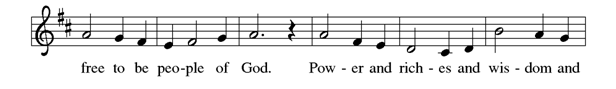 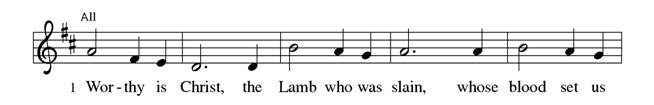 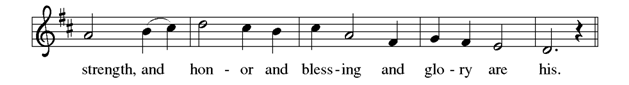 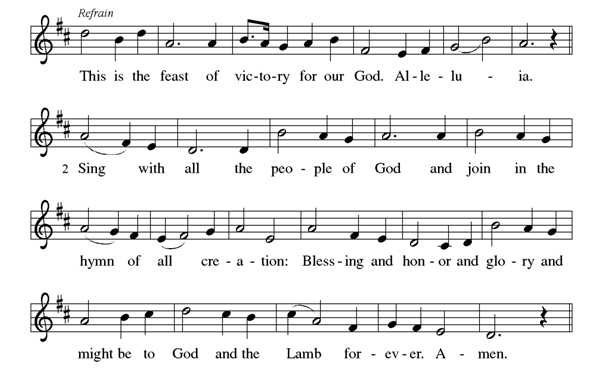 -4-P:	The Lord be with you.  And also with you.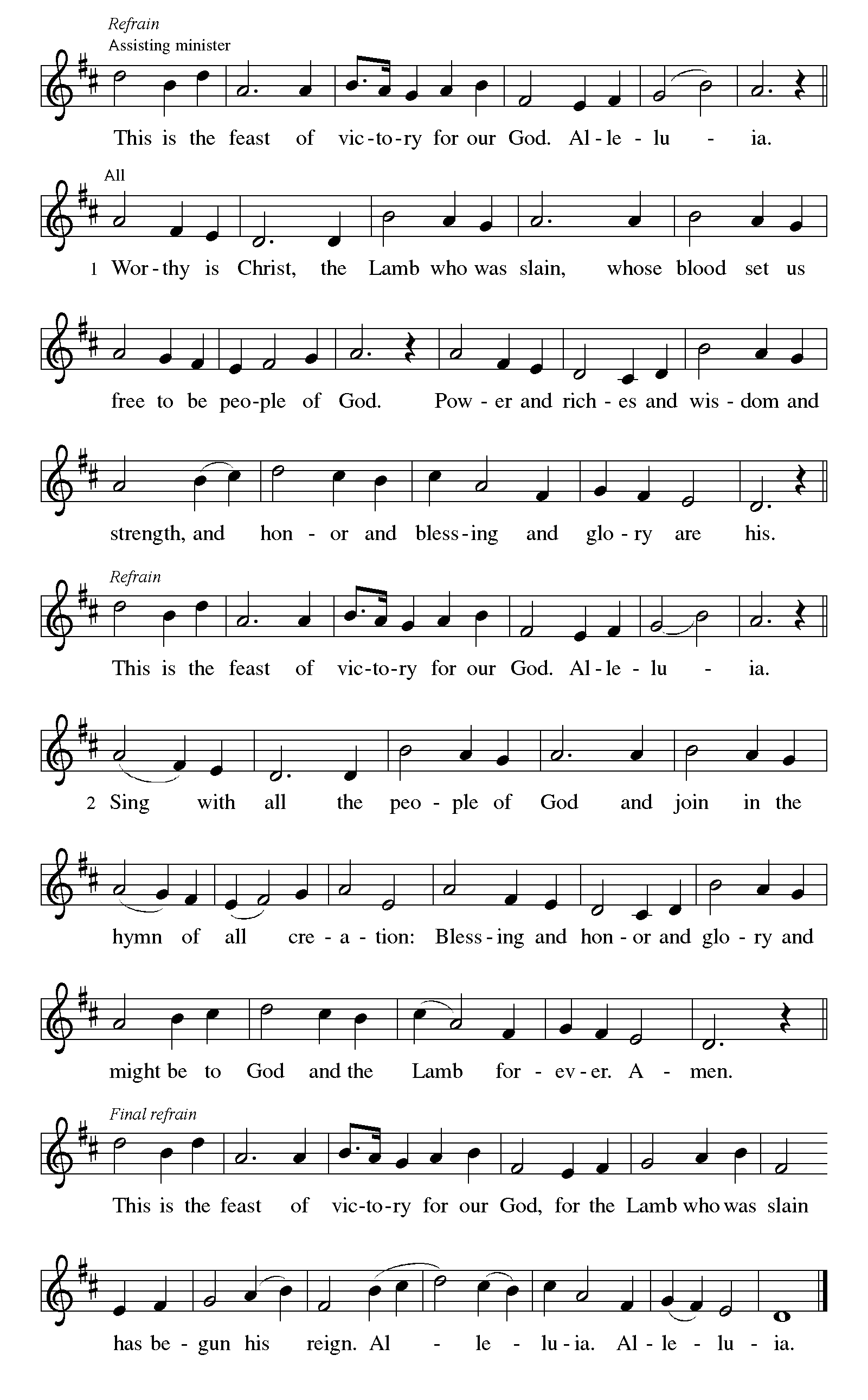 P:	Let us pray. Holy God, C:	you confound the world’s wisdom in giving your kingdom to 	the lowly and the pure in heart. Give us such a hunger and 	thirst for justice, and perseverance in striving for peace, that 	in our words and deeds the world may see the life of your 	Son, Jesus Christ, our Savior and Lord. Amen.WORDFirst Reading	 Micah 6:1-8Hear what the Lord says: Rise, plead your case before the mountains, and let the hills hear your voice. 2Hear, you mountains, the controversy of the Lord, and you enduring foundations of the earth; for the Lord has a controversy with his people, and he will contend with Israel. 3“O my people, what have I done to you? In what have I wearied you? Answer me! 4For I brought you up from the land of Egypt, and redeemed you from the house of slavery; and I sent before you Moses, Aaron, and Miriam. O my people, remember now what King Balak of Moab devised, what Balaam son of Beor answered him, and what happened from Shittim to Gilgal, that you may know the saving acts of the Lord.” 6“With what shall I come before the Lord, and bow myself before God on high? Shall I come before him with burnt offerings, with calves a year old? 7Will the Lord be pleased with thousands of rams, with ten thousands of rivers of oil? Shall I give my firstborn for my transgression, the fruit of my body for the sin of my soul?” 8He has told you, O mortal, what is good; and what does the Lord require of you but to do justice, and to love kindness, and to walk humbly with your God?L:	Word of God, Word of life.C:	Thanks be to God.Responsive Reading	Psalm 15L:	Lord, who may dwell in your tabernacle? Who may abide 	upon your holy hill?C:	Those who lead a blameless life and do what is right, who 	speak the truth from their heart; L:	they do not slander with the tongue, they do no evil to their 	friends; they do not cast discredit upon a neighbor.C:	In their sight the wicked are rejected, but they honor those 	who fear the Lord. They have sworn upon their health and do 	not take back their word.L:	They do not give their money in hope of gain, nor do they 	take bribes against the innocent.C:	Those who do these things shall never be overthrown. Second Reading	1 Corinthians 1:18-31The message about the cross is foolishness to those who are perishing, but to us who are being saved it is the power of God. 19For it is written, “I will destroy the wisdom of the wise, and the discernment of the discerning I will thwart.” Where is the one who is wise? Where is the scribe? Where is the debater of this age? Has not God made foolish the wisdom of the world? 21For since, in the wisdom of God, the world did not know God through wisdom, God decided, through the foolishness of our proclamation, to save those who believe. 22For Jews demand signs and Greeks desire wisdom, 23but we proclaim Christ crucified, a stumbling block to Jews and foolishness to Gentiles, 24but to those who are the called, both Jews and Greeks, Christ the power of God and the wisdom of God. 25For God’s foolishness is wiser than human wisdom, and God’s weakness is stronger than human strength. 26Consider your own call, brothers and sisters: not many of you were wise by human standards, not many were powerful, not many were of noble birth. 27But God chose what is foolish in the world to shame the wise; God chose what is weak in the world to shame the strong; 28God chose what is low and despised in the world, things that are not, to reduce to nothing things that are, 29so that no one might boast in the presence of God. 30He is the source of your life in Christ Jesus, who became for us wisdom from -6-God, and righteousness and sanctification and redemption, 31in order that, as it is written, “Let the one who boasts, boast in the Lord.”L:	Word of God, Word of life.C:	Thanks be to God.Stand Gospel Acclamation	Page 151P:      The Holy Gospel according to St. Matthew, the fifth chapter.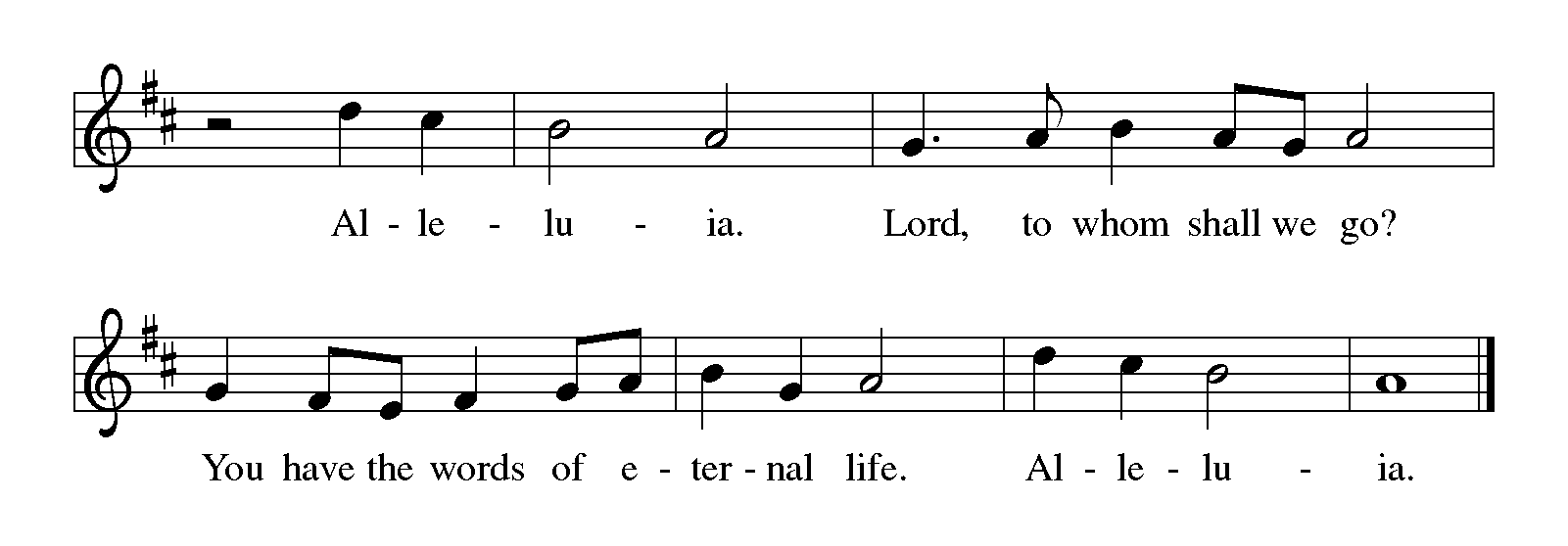 C:	Glory to you, O Lord.Gospel Reading 	Matthew 5:1-12When Jesus saw the crowds, he went up the mountain; and after he sat down, his disciples came to him. 2Then he began to speak, and taught them, saying: 3“Blessed are the poor in spirit, for theirs is the kingdom of heaven. 4“Blessed are those who mourn, for they will be comforted. 5“Blessed are the meek, for they will inherit the earth. 6“Blessed are those who hunger and thirst for righteousness, for they will be filled. 7“Blessed are the merciful, for they will receive mercy. 8“Blessed are the pure in heart, for they will see God. 9“Blessed are the peacemakers, for they will be called children of God. 10“Blessed are those who are persecuted for righteousness’ sake, for theirs is the kingdom of heaven. 11“Blessed are you when people revile you and persecute you and utter all kinds of evil against you falsely on my account. 12Rejoice and be glad, for your reward is great in heaven, for in the same way they persecuted the prophets who were before you.”Ppp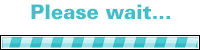 P:	The Gospel of the Lord.  C:	Praise to you, O Christ!Sit		Children’s Message	Pam EnsleyMessage     	Pr. Chris Hogstad  Hymn of the Day    “Will You Let Me Be Your Servant”	Number 6591	Will you let me be your servant, let me be as Christ to you?Pray that I may have the grace to let you be my servant, too.2	We are pilgrims on a journey, we are trav'lers on the road;we are here to help each other walk the mile and bear the load.3	I will hold the Christ-light for you in the nighttime of your fear;I will hold my hand out to you, speak the peace you long to hear.4	I will weep when you are weeping; when you laugh I'll laugh with you. I will share your joy and sorrow till we've seen this journey 	through.Apostles’ Creed	I believe in God, the Father almighty, creator of heaven and 	earth.	I believe in Jesus Christ, God’s only Son, our Lord, who was 	conceived by the Holy Spirit, born of the virgin Mary, suffered 	under Pontius Pilate, was crucified, died, and was buried; he 	descended to the dead. On the third day he rose again; he 	ascended into heaven, he is seated at the right hand of the 	Father, and he will come to judge the living and the dead.	I believe in the Holy Spirit, the holy catholic church, the 	communion of saints, the forgiveness of sins, the resurrection of 	the body, and the life everlasting. Amen.The PrayersCalled together to follow Jesus, we pray for the church, the world, and all in need.A brief silenceCultivate humility in your church. In gatherings of every size, teach us to boast only in the cross. Shape your church to be people of kindness, generosity, and justice. Merciful God, receive our prayer.The foundations of the earth bear witness to your faithfulness; the mountains and hills echo with your holiness. When we mistreat your creation, show us the error of our ways. Inspire us with reverent awe to honor all you have made. Merciful God, receive our prayer.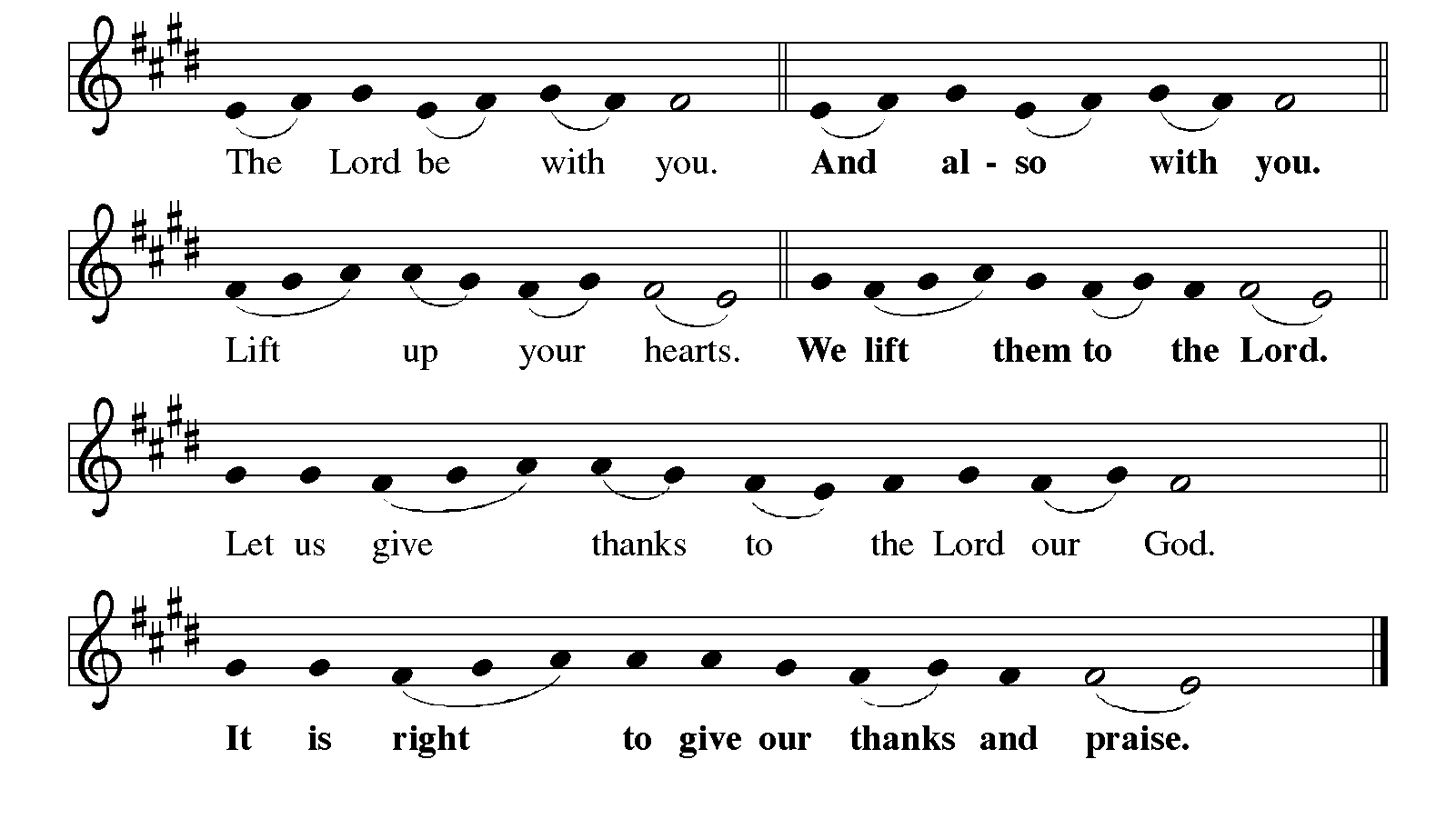 You make foolish the wisdom of the world. Raise up honorable leaders who seek justice, love mercy, and pursue peace. Frustrate plans that are corrupt, wicked, and self-seeking. Prosper the work of peacemakers. Merciful God, receive our prayer.Bless all whom the world rejects. Accompany those who are regarded as foolish, weak, low, and despised; reveal your power and presence at work where it is least expected. Give your life, strength, and wisdom to all in need, especially those we remember aloud or in our hearts. Merciful God, receive our prayer.As with your people Israel, remind this congregation of your saving acts. Remind us how your faithfulness brought us through difficulties and sustained us despite our weaknesses. Establish the cross as the center of our life together. Merciful God, receive our prayer.Praise to you for your blessed saints in every time and place. Trusting you accompanied them in poverty, persecution, and in every trial, we trust you abide with your people always. Merciful God, receive our prayer.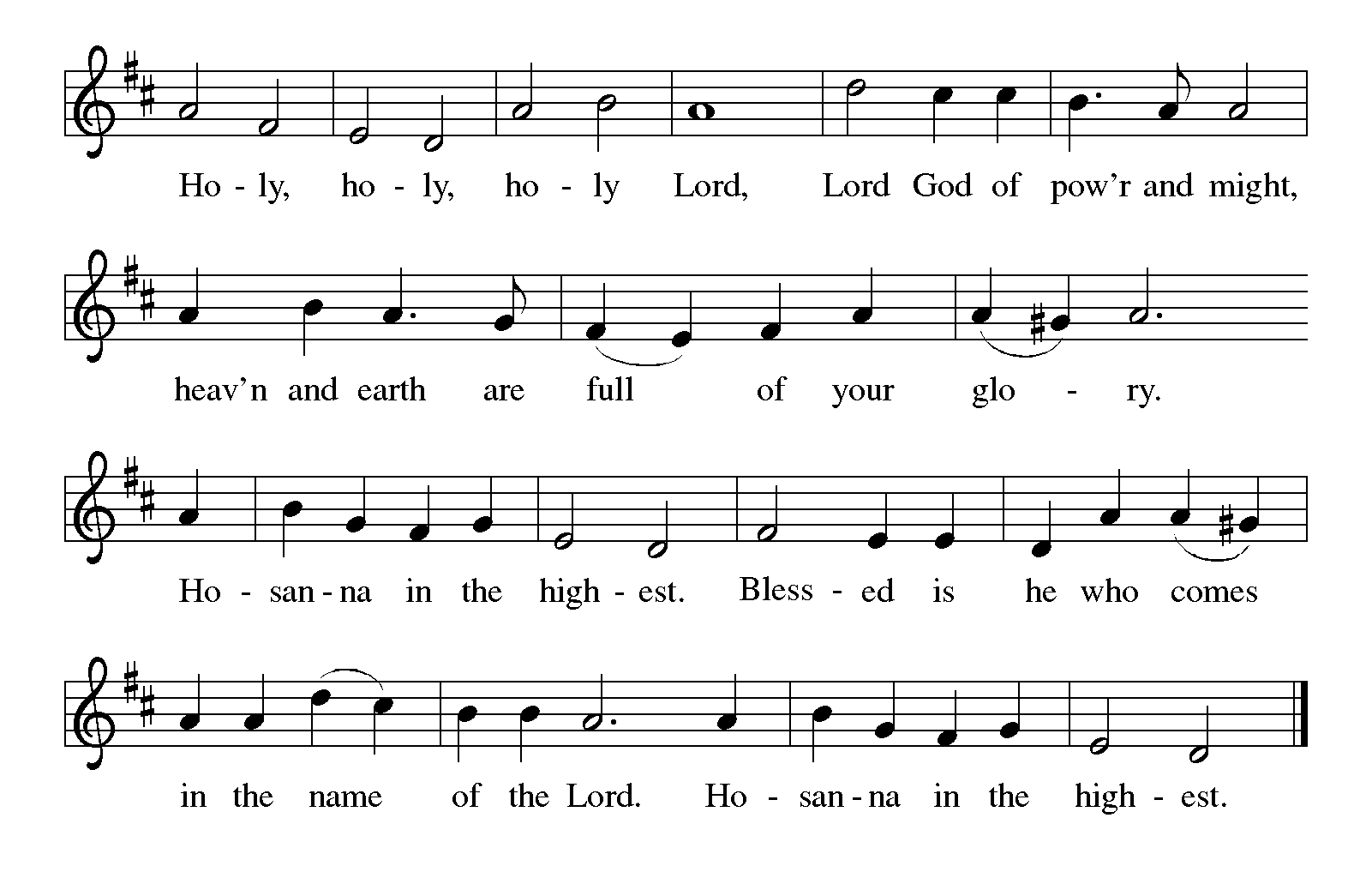 We bring to you our needs and hopes, O God, trusting your wisdom and power revealed in Christ crucified. Amen.PeaceP:	The peace of the Risen Christ be with you always.  And also with 	you.Offering of Tithes and GiftsOffertory    	  “Do Not I Love Thee”Philip Doddridge, setting by David W. MusicPrayer of Preparation P:	Liberating God,C:	you break the bonds of injustice and let the oppressed go free. 	Receive these offerings in thanksgiving for all your works of 	merciful power, and shape us as people of your justice and 	freedom. You we magnify and adore, through Jesus our Savior. 	Amen.MEALGreat Thanksgiving	Page 152PrefaceHoly, Holy, Holy	Page 152Eucharistic Prayer-8-The Lord’s Prayer	Our Father, who art in heaven, hallowed be thy name, thy kingdom come, thy will be done, on earth as it is in heaven. Give us this day our daily bread; and forgive us our trespasses, as we forgive those who trespass against us; and lead us not into temptation, but deliver us from evil. For thine is the kingdom, and the power, and the glory, forever and ever. Amen.Invitation to CommunionP:	Come and taste the joy of God!Distribution Hymns“Come, Let us Eat"	Number 4911.	Come, let us eat, for now the feast is spread, come, let us eat, for 	now the feast is spread, Our Lord’s body let us take together, our 	Lord’s body let us take together.2.	Come, let us drink, for now the wine is poured, come, let us drink, 	for now the wine is poured; Jesus’ blood poured let us drink 	together, Jesus’ blood poured let us drink together.3.	In...his presence now we meet and rest, in...his presence now we 	meet and rest. In the presence of our Lord we gather, in the 	presence of our Lord we gather.4.	Rise, then, to spread abroad God’s mighty Word; rise, then, to 	spread abroad God’s mighty Word. Jesus risen will bring in the 	Kingdom, Jesus risen will bring in the Kingdom.“Come, Ye Disconsolate”	Number 6071	Come, ye disconsolate, where'er ye languish; come to the mercy-	seat, fervently kneel. Here bring your wounded hearts, here tell 	your anguish; earth has no sorrow that heav'n cannot heal.2	Joy of the desolate, light of the straying, hope of the penitent, 	fadeless and pure; here speaks the Comforter, tenderly saying,	"Earth has no sorrow that heav'n cannot cure."3	Here see the Bread of life; see waters flowing forth from the 	throne of God, pure from above. Come to the feast of love; come, 	ever knowing earth has no sorrow but heav'n can remove.BlessingP:	May the grace of our Lord Jesus Christ and the gifts of his body 	and blood strengthen, keep and unite us both now and forever.  	Amen. Prayer after CommunionHoly One, we thank you for the healing that springs forth abundantly from this table. Renew our strength to do justice, love kindness, and journey humbly with you. Amen.BenedictionP:	The God who faithfully brings forth justice and breaks the 	oppressor’s rod ☩ bless, strengthen, and uphold you, today 	and always. Amen.Sending Hymn “Praise the One Who Breaks the Darkness”	Number 8431	Praise the One who breaks the darkness with a liberating light; 	praise the One who frees the pris'ners, turning blindness into 	sight. Praise the One who preached the gospel, healing ev'ry 	dread disease, calming storms and feeding thousands with the 	very bread of peace.2	Praise the One who blessed the children with a strong yet gentle 	word; praise the One who drove out demons with a piercing, two-	edged sword. Praise the One who brings cool water to the 	desert's burning sand; from this well comes living water 	quenching thirst in ev'ry land.3	Praise the one true love incarnate: Christ, who suffered in our 	place; Jesus died and rose for many that we may know God by 	grace. Let us sing for joy and gladness, seeing what our God has 	done. Praise the one redeeming glory; praise the One who makes 	us one.DismissalP:	Go in peace. Follow the way of Jesus. Thanks be to God!PostludeCoffee Hour – Taylor Hogstad-10-SERVICEUsher	Norm Bembenek	Lector	Pat HagensenSound Tech 	Jorja LadageDigital Media Coordinator	 Angelyka Cava     Musicians 	Pat Hagensen, Gary Ritter, Judy SwansonLay Assistant, Basket Assistant	Pam Ensley, Taylor HogstadAltar Guild  	Rae Gessford, Carol PhillipsLiturgy used with permission under license from Augsburg Fortress through Sundays and Seasons,#SAS006227; Text, Music, and Streaming - One License #A-706949; CCLI #791428“Gather Us In”Text: Marty HaugenMusic: GATHER US IN, Marty HaugenText and music @1982 GIA Publications Inc.; OneLicense #00031“Will You Let Me Be Your Servant”Text: Richard GillardMusic: THE SERVANT SONG Richard Gillard; arr. Betty Pulkingham;   CCLI #72673; Text and Music @1979 Scripture in Song c/o Integrity’s Hosanna Music, c/o Integrity Media, Inc. “Do Not I Love Thee”Text: Philip DoddridgeMusic: DETROIT; The Sacred Harp; setting by David W. Music@1988 by Concordia Publishing House  “Come, Let us Eat"Text: Billema Kwillia, st. 1-3; Gilbert E. Doan Jr., st.4; tr. Margaret D. Miller, st. 1-3; Music: Billema Kwillia, adapt.Text sts. 1-3 and tune @ Lutheran World Federation; text st. 4 and adapt. @1972 Contemporary Worship 4, admin. Augsburg Fortress“Come, Ye Disconsolate”Text: Thomas Moore, sts. 1-2; Thomas Hastings, st. 3Music: CONSOLATOR, Samuel Webbe Sr.“Praise the One Who Breaks the Darkness”Text: Rusty EdwardsMusic: NETTLETON, J. Wyeth, Repository of Sacred Music, Part IIText @1987 Hope Publishing Co.  